Đề cương chi tiết học phần(Kế hoạch giảng dạy)Tên học phần: Polymer Thông Minh Và Ứng DụngMã học phần: SPAA337412            	Tên Tiếng Anh: Smart Polymers and ApplicationsSố tín chỉ: 3 tín chỉ (3/0/6) (3 tín chỉ lý thuyết, 0 tín chỉ thực hành/thí nghiệm, 6 tín chỉ tự học)Giảng viên phụ trách học phần: 1/ GV phụ trách chính: TS. Nguyễn Chí Thanh2/ Danh sách giảng viên cùng giảng dạy: Điều kiện tham gia học tập học phầnHọc phần tiên quyết: Không cóHọc phần trước: Hóa lý và hóa học polymerMô tả học phầnHọc phần cung cấp các kiến thức về các loại polymer thông minh, vật liệu nhớ hình, vật liệu hydrogel thông minh, vật liệu áp điện, vật liệu tự phục hồi và vật liệu compozit thông minh. Cấu trúc và tính chất của từng loại vật liệu thông minh sẽ được thảo luận và đánh giá. Ứng dụng của polymer thông minh trong điện tử, môi trường, và lĩnh vực y sinh sẽ được thảo luận.Chuẩn đầu ra của học phần (CLOs)Nội dung chi tiết học phần theo tuầnPhương pháp giảng dạy:-	Thuyết giảng kết hợp trình chiếu video-     Thảo luậnĐánh giá sinh viênThang điểm: 10Kế hoạch kiểm tra/đánh giá:Tài liệu học tậpGiáo trình chính:[1]. Maria Rosa Aguilar, Julio San Román, Smart Polymers and Their Applications 2nd Edition, Woodhead Publishing, 2019.[2]. Thakur, Vijay Kumar Thakur, Manju Kumari Thakur, Hydrogels: Recent Advances (Gels Horizons: From Science to Smart Materials), Springer, 2018.-	Tài liệu tham khảo:[3]. Qun Wang, Smart materials for tissue engineering: applications, Royal Society of Chemistry, 2017.[4]. Azamal Husen, Khwaja Salahuddin Siddiqi, Advances in Smart Nanomaterials and their Applications (Micro and Nano Technologies) 1st Edition, Elsevier, 2023.[5]. Gerardus Blokdyk, Quantum Tunneling Composite Standard Requirements, 5STARCooks, 2018.[6]. Nisar Ali, Muhammad Bilal, Adnan Khan, Tuan Anh Nguyen, Ram K. Gupta, Smart Polymer Nanocomposites: Design, Synthesis, Functionalization, Properties, and Applications (Micro and Nano Technologies), Elsevier, 2022.Thông tin chungĐạo đức khoa học:Sinh viên phải tuân thủ nghiêm các quy định về Đạo đức khoa học của Nhà trường (số 1047/QĐ-ĐHSPKT ngày 14/3/2022). Nghiêm cấm bất kỳ hình thức đạo văn (sao chép) nào trong quá trình học cũng như khi làm báo cáo hay thi cử. Mọi vi phạm về đạo đức khoa học của SV sẽ được xử lý theo quy định.Lưu ý thay đổi:Các thông tin trong ĐCCT này có thể bị thay đổi trong quá trình giảng dạy tùy theo mục đích của GV. SV cần cập nhật thường xuyên thông tin của lớp học phần đã đăng ký.   Quyền tác giả:Toàn bộ nội dung giảng dạy, tài liệu học tập của môn học này được bảo vệ bởi quy định về Sở hữu trí tuệ (số 934/QĐ-ĐHSPKT ngày 12/3/2020) của trường ĐH SPKT TPHCM. Nghiêm cấm bất kỳ hình thức sao chép, chia sẻ mà chưa được sự cho phép của tác giả.Ngày phê duyệt lần đầu: ngày       tháng       nămCấp phê duyệtTrưởng khoa                         Trưởng BM                      Nhóm biên soạn							TS. Nguyễn Chí ThanhTiến trình cập nhật ĐCCTTRƯỜNG ĐẠI HỌC SƯ PHẠM KỸ THUẬT TP. HỒ CHÍ MINH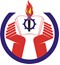 KHOA KHOA HỌC ỨNG DỤNGNgành đào tạo: Các ngành kỹ thuật               Trình độ đào tạo: Đại học               Chương trình đào tạo: Công nghệ vật liệuCLOsMô tả(Sau khi học xong học phần này, người học có thể:)ELOs/PIsTĐNLCLO1Nhớ được định nghĩa của vật liệu polymer thông minh, các loại polymer thông minh, các đặc tính và ứng dụng của các loại polymer thông minh khác nhau.PI2.1PI2.325CLO2Hiểu được mối liên hệ giữa cấu trúc hóa học và đặc tính hóa lý của các các loại polymer thông minh khác nhau. Các nguyên tắc cơ bản của từng loại polymer thông minh.PI2.1,4CLO3Ứng dụng các kiến thức về cấu trúc hóa học của các loại polymer thông minh, các đặc tính, mối liên hệ giữa cấu trúc hóa học và đặc tính của các loại polymer thông minh vào kỹ thuật chế tạo, phân tích, đánh giá khả năng ứng dụng của các loại polymer thông minh vào thực tiễn.PI2.3PI9.1PI9.2555CLO4Có khả năng làm việc nhóm để thảo luận và giải quyết các vấn đề liên quan đến nội dung về vật liệu polymer thông minh.PI5.1, PI5.3,44TuầnNội dungCĐR học phần (CLOs)Trình độ năng lựcPhương pháp dạy họcPhương pháp đánh giá1Chương 1. Giới thiệu polymer thông minh và ứng dụng1A/Các nội dung và PPGD chính trên lớp: Nội dung GD lý thuyết:1.1 Định nghĩa polymer thông minh1.2 Các loại polymer thông minh1.3 Ứng dụng của polymer thông minhCLO1,CLO24+Thuyết giảng+ Thảo luậnBài kiểm tra trên lớp1B/ Các nội dung cần tự học ở nhà:- Cấu trúc hóa học của các loại polymer thông minhCLO1,CLO22-3Chương 2. Polymer nhớ hình2-3A/Các nội dung và PPGD chính trên lớp: Nội dung GD lý thuyết:2.1 Định nghĩa polymer nhớ hình2.2 Cấu trúc2.3 Đặc tính và ứng dụng của polymer nhớ hìnhCLO2,CLO35+Thuyết giảng+ Thảo luận+Trình chiếu videoBài kiểm tra trên lớp2-3B/ Các nội dung cần tự học ở nhà:-	Mối liên hệ giữa cấu trúc hóa học và đặc tính hóa lý của polymer nhớ hìnhCLO2,CLO34-6Chương 3. Gel và hydrogel polymer thông minh4-6A/Các nội dung và PPGD chính trên lớp: Nội dung GD lý thuyết:3.1 Tổng quan hydrogel thông minh3.2 Hydrogel thông minh đáp ứng nhiệt độ và ứng dụng3.3 Hydrogel thông minh đáp ứng pH và ứng dụng 3.4 Hydrogel đáp ứng hóa học và ứng dụng      3.4.1 Hydrogel thông minh nhạy Glucose      3.4.2 Hydrogel đáp ứng Enzyme 3.5 Hydrogel đáp ứng quang và ứng dụng3.6 Hydrogel đáp ứng điện và ứng dụng3.7 Hydrogel đáp ứng từ và ứng dụngCLO2, CLO35+Thuyết giảng+ Thảo luận+Trình chiếu videoBài kiểm tra trên lớp4-6B/ Các nội dung cần tự học ở nhà:-  Hydrogel đáp ứng kháng nguyên -kháng thể và ứng dụngCLO2,CLO37-8Chương 4. Gel và hydrogel dựa trên chitosan7-8A/Các nội dung và PPGD chính trên lớp: Nội dung GD lý thuyết:4.1 Tổng quan gel dựa trên chitosan4.2 Tương tác vật lý và sự hình thành gel4.3 Ứng dụng 4.4 Hydrogel dựa trên chitosan4.5 Ứng dụng của hydrogel dựa trên chitosan trong lĩnh vực y sinhCLO2, CLO35+Thuyết giảng+ Thảo luậnBài kiểm tra trên lớp7-8B/ Các nội dung cần tự học ở nhà:- Các yếu tố ảnh hưởng đến các đặc tính của hydrogel dựa trên chitosan CLO2, CLO39-10Chương 5. Vật liệu áp điện9-10A/Các nội dung và PPGD chính trên lớp: Nội dung GD lý thuyết:5.1 Giới thiệu5.2 Hiệu ứng áp điện5.3 Polymer áp điện5.4 Cấu trúc và đặc tính5.5 Ứng dụng làm vật liệu cảm biến chế tạo bằng công nghệ in 3D CLO2,CLO35+Thuyết giảng+ Thảo luận+Trình chiếu videoBài kiểm tra trên lớp9-10B/ Các nội dung cần tự học ở nhà:-  Mối liên hệ giữa cấu trúc hóa học và đặc tính của polymer áp điện  CLO2,CLO311-12Chương 6. Vật liệu tự phục hồi11-12A/Các nội dung và PPGD chính trên lớp: Nội dung GD lý thuyết:6.1 Giới thiệu6.2 Cơ chế của quá trình tự phục hồi6.3 Polymer tự phục hồi 6.4 Ứng dụng trong lĩnh vực chống ăn mòn và thiết bị y tế CLO2,CLO35+Thuyết giảng+ Thảo luận+Trình chiếu videoBài kiểm tra trên lớp11-12B/ Các nội dung cần tự học ở nhà:- Ứng dụng của polymer tự phục hồi trong các lĩnh vực khác CLO2,CLO313Chương 7. Polymer thông minh cho ứng dụng trích dẫn thuốc13A/Các nội dung và PPGD chính trên lớp: Nội dung GD lý thuyết:7.1. Giới thiệu7.2. Chất mang nano đáp ứng pH       7.2.1 Chất mang nano chứa polymer nhạy pH       7.2.2 Chất mang nano chứa Linkers nhạy pH7.3. Chất mang nano đáp ứng nhiệt độ CLO2,CLO3,CLO45+Thuyết giảng+ Thảo luậnBài kiểm tra trên lớp13B/ Các nội dung cần tự học ở nhà:- Chất mang nano đáp ứng Enzyme, chất mang nano đáp ứng ánh sáng, chất mang nano đáp ứng oxi hóa CLO2,CLO3,CLO414-15Chương 8. Compozit lượng tử và ứng dụng14-15A/Các nội dung và PPGD chính trên lớp: Nội dung GD lý thuyết:8.1 Tổng quan về vật liệu compozit lượng tử 8.2 Quá trình chế tạo8.3 Cơ chế dẫn điện8.4 Tính chất điện và ứng dụngCLO2,CLO3,CLO45+Thuyết giảng+ Thảo luận+Trình chiếu videoBài kiểm tra trên lớp14-15B/ Các nội dung cần tự học ở nhà:- Tương lai của vật liệu compozit lượng tửCLO2,CLO3,CLO4TTNội dungNội dungThời điểmCLOsTĐNL PP đánh giáCông cụ đánh giáTỉ lệ (%)Đánh giá quá trìnhĐánh giá quá trìnhĐánh giá quá trìnhĐánh giá quá trìnhĐánh giá quá trình50Lần 1-  Bài kiểm tra giữa kì về vật liệu Hydrogel thông minh-  Bài kiểm tra giữa kì về vật liệu Hydrogel thông minhTuần 8CLO1,CLO25Kiểm tra viếtCâu hỏi30Lần 2- Tiểu luận về polymer thông minh và ứng dụng- Tiểu luận về polymer thông minh và ứng dụngTuần 14CLO44Thuyết trình, thảo luận và trả lời câu hỏiBài báo cáo20Thi cuối kỳThi cuối kỳThi cuối kỳThi cuối kỳThi cuối kỳ50Lần 3Nội dung bao quát tất cả các nội dung quan trọng của học phầnNội dung bao quát tất cả các nội dung quan trọng của học phầnCuối học kỳCLO1, CLO2, CLO35Kiểm tra viết, giải quyết vấn đềCâu hỏi50CĐRhọc phầnNội dung giảng dạyNội dung giảng dạyNội dung giảng dạyNội dung giảng dạyNội dung giảng dạyNội dung giảng dạyNội dung giảng dạyNội dung giảng dạyHình thức kiểm traHình thức kiểm traHình thức kiểm traCĐRhọc phầnChương 1Chương  2Chương  3Chương  4Chương  5Chương  6Chương 7Chương 8Lần 1Lần 2Lần 3CLO1xxxCLO2xxxxxxxxxxCLO3xxxxxxxxCLO4xxxLần 1: Nội Dung Cập Nhật ĐCCT lần 1: ngày/tháng/năm<người cập nhật ký và ghi rõ họ tên>Tổ trưởng Bộ mônLần 2: Nội dung cập nhật ĐCCT lần 2: ngày/tháng/năm<người cập nhật ký và ghi rõ họ tên>Tổ trưởng Bộ môn